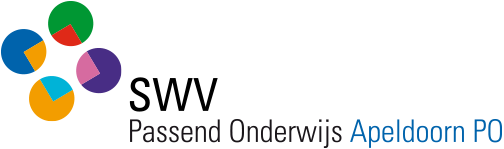 Statuut Ondersteuningsplanraad
herziene versie september 2023Hoofdstuk 1 Algemene bepalingen Artikel 1 Begripsbepalingen a. wet: de Wet medezeggenschap op scholen (Stb. 2006, 658); b. bevoegd gezag: het bevoegd gezag van het samenwerkingsverband; c. MR: de medezeggenschapsraad van het samenwerkingsverband als bedoeld in artikel 3 van de wet; d. OPR: de ondersteuningsplanraad van het samenwerkingsverband als bedoeld in artikel 4a van de wet; e. scholen: de scholen als bedoeld in artikel 18a, tweede lid, van de Wet op het primair onderwijs; f. ouders: de ouders, voogden of verzorgers van de leerlingen van de scholen; g. personeel van de scholen: het personeel dat in dienst is dan wel ten minste 6 maanden te werk gesteld is zonder benoeming en dat werkzaam is bij ten minste één van de scholen; en h. statuut: dit medezeggenschapsstatuut. Artikel 2 Werkingsduur en wijziging statuut 1. Het statuut treedt in werking op 25-09-2023 en heeft een werkingsduur tot de eerstgeplande vergadering van de OPR in schooljaar 2024-2025. 2. Uiterlijk vier maanden voordat de termijn van de werkingsduur van het statuut is afgelopen, treden de OPR en het bevoegd gezag in overleg over het evalueren, actualiseren en opnieuw vaststellen van het statuut. 3. De OPR en het bevoegd gezag kunnen voorstellen doen tot wijziging van het statuut ongeacht het verloop van de in het eerste lid van dit artikel genoemde termijn van de werkingsduur. 4. Een voorstel tot het statuut en een wijziging daarvan behoeft de instemming van twee derde meerderheid van de leden van de OPR. Hoofdstuk 2 Inrichting van de medezeggenschap Artikel 3 Samenstelling van de OPR 1. Bij het samenwerkingsverband is een OPR ingesteld. 2. De OPR bestaat idealiter uit 12 leden gekozen door de leden van de afzonderlijke medezeggenschapsraden van de scholen die ieder hun kandidaten kiezen binnen de volgende vier kiesgroepen: a. 4 leden voor de oudergeleding, gekozen uit de ouders van scholen uit het regulier basisonderwijs; b. 4 leden voor de personeelsgeleding, gekozen uit het personeel van scholen uit het regulier basisonderwijs; c. 2 leden voor de oudergeleding, gekozen uit de ouders van scholen uit het speciaal (basis)onderwijs; d. 2 leden voor de personeelsgeleding, gekozen uit het personeel van scholen uit het speciaal (basis)onderwijs; 3. De medezeggenschapsraden uit het regulier onderwijs kiezen de leden bij a. en b. 4. De medezeggenschapsraden uit het speciaal (basis)onderwijs kiezen de leden bij c. en d. 5. De overige bepalingen ten aanzien van verkiezingen staan beschreven in artikel  7 tot en met 15 van dit reglement. Artikel 4 Besprekingen namens bevoegd gezag 1. De voorzitter MT van het samenwerkingsverband voert namens het bevoegd gezag het overleg, als bedoeld in dit reglement, met de OPR. 2. De voorzitter MT en de OPR komen bijeen indien de OPR dan wel de voorzitter van het MT daarom onder opgave van redenen verzoekt. 3. Op verzoek van de voorzitter MT kan het bevoegd gezag besluiten voorzitter MT te ontheffen van zijn taak om een bespreking namens het bevoegd gezag te voeren. 4. Op verzoek van de OPR voert het bevoegd gezag in bijzondere gevallen zelf de besprekingen met de OPR, bijvoorbeeld als een aangelegenheid samenhangt met een persoonlijk belang of bijzondere omstandigheid. Hoofdstuk 3 Informatievoorziening Artikel 5 Beschikbaar stellen informatie door het bevoegd gezag 1. Het bevoegd gezag stelt, gevraagd en ongevraagd, de informatie die de OPR nodig heeft voor het uitoefenen van de taken, tijdig en op een toegankelijke wijze en beschikbaar. Onder ‘tijdig’ wordt verstaan: vanaf de beginfase van de beleidsontwikkeling, en in ieder geval op een zodanig tijdstip dat de OPR de informatie bij de uitoefening van zijn taken kan betrekken, en zo nodig deskundigen kan raadplegen. Onder ‘op een toegankelijke wijze’ wordt verstaan: op een wijze waardoor de informatie begrijpelijk, relevant en helder is voor de OPR bij de uitoefening van zijn taken. 2. Het bevoegd gezag stelt de in het voorgaande lid bedoelde informatie in ieder geval schriftelijk, en zo mogelijk eveneens langs digitale weg, ter beschikking. 3. Alle bedoelde informatie is in principe openbaar. 4. De OPR ontvangt in elk geval: a. jaarlijks de begroting en bijbehorende beleidsvoornemens op financieel, organisatorisch en onderwijskundig gebied; b. jaarlijks informatie over de berekening die ten grondslag ligt aan de middelen uit 's Rijks kas die worden toegerekend aan het bevoegd gezag; c. jaarlijks het jaarverslag; d. de uitgangspunten die het bevoegd gezag hanteert bij de uitoefening van zijn bevoegdheden (governance regels – toezichtkader bevoegd gezag); e. terstond informatie over elk oordeel van de klachtencommissie, bedoeld in artikel 14 van de Wet op het primair onderwijs, waarbij de commissie een klacht gegrond heeft geoordeeld en over de eventuele maatregelen die het bevoegd gezag naar aanleiding van dat oordeel zal nemen; f. aan het begin van het schooljaar schriftelijk de gegevens met betrekking tot de samenstelling van het bevoegd gezag, de organisatie binnen het samenwerkingsverband, het managementstatuut c.q. toezichtskader bevoegd gezag en de hoofdpunten van het reeds vastgestelde beleid en gedurende het jaar de agenda’s, verslagen/besluitenlijsten van de bevoegd gezagsvergaderingen. 5. Procedurele afspraken tussen bevoegd gezag en OPR. a. Bevoegd gezags-, en OPR-vergaderingen worden jaarlijks in volgorde passend op elkaar afgestemd voor een volgend schooljaar, het vastgestelde schema met data wordt gecommuniceerd naar besturen en MR’en. b. 2 weken voor een geplande OPR vergadering wordt door de voorzitter van de OPR (indien nodig in onderling overleg met voorzitter MT) de agenda definitief vastgesteld. In het vergaderschema zijn data gepland die meteen deadline zijn voor het aandragen van agendapunten voor de OPR vergadering vanuit de achterban. c. 2 weken voor de OPR vergadering wordt de agenda digitaal gepubliceerd op de website van het SWV. Artikel 6 Informatieverstrekking 1. Alle informatie wordt verstrekt via de website van het samenwerkingsverband. Hoofdstuk 4 Faciliteiten Artikel 7 Faciliteiten 1. Het bevoegd gezag staat de OPR het gebruik toe van de voorzieningen waarover het bevoegd gezag kan beschikken en die de OPR voor de vervulling van hun taken redelijkerwijs nodig heeft. 2. Het bevoegd gezag treft een regeling voor de redelijkerwijs noodzakelijke kosten van medezeggenschapsactiviteiten die door de OPR worden ondernomen, daaronder begrepen scholingskosten, kosten voor inhuur van deskundigen en kosten van het voeren van rechtsgedingen, conform bijlage 1 van dit statuut. 3. Het bevoegd gezag treft een regeling voor de leden van de OPR afkomstig uit het personeel voor faciliteiten in tijd ten behoeve van het voeren van overleg, scholing en overige medezeggenschapsactiviteiten, conform bijlage 2 van dit statuut. 4. Het bevoegd gezag kent een onkostenvergoeding toe aan ouders die lid zijn van de OPR conform bijlage 3 van dit statuut. 5. Tevens draagt het bevoegd gezag de kosten voor administratieve ondersteuning van de OPR. Artikel 8 Wijze van beschikbaarstelling faciliteiten 1. Op het verzoek van de OPR stelt het bevoegd gezag de faciliteiten terstond aan de OPR beschikbaar. 2. Op het schriftelijk verzoek van de OPR vergoedt het bevoegd gezag aan de OPR terstond de kosten als bedoeld in artikel 8, tweede lid, hierboven. 3. De OPR kan het bevoegd gezag verzoeken deze kosten rechtstreeks aan de deskundige of andere derde partij te betalen. In dit laatste geval voldoet het bevoegd gezag terstond aan dat verzoek. 4. De beschikbaarstelling van de faciliteiten als bedoeld in artikel 7, de leden 4 en 5 vindt plaats op basis van het bepaalde in dit statuut middels een budget in de begroting van het samenwerkingsverband. 5. Bijlagen 1,2 en 3 maken deel uit van dit statuut. 6. Dit medezeggenschapsstatuut kan worden aangehaald als ‘Medezeggenschapsstatuut SWV Apeldoorn 25.05 PO’ en is geldig tot het einde van het schooljaar 2023-2024. Bijlage 1 bij het medezeggenschapsstatuut Regeling voor ondersteuning en scholing van de OPR, inhuur deskundigen en eventuele rechtsgedingen 1. Voor scholing voor de leden van de OPR is jaarlijks een budget beschikbaar van € 1600,- 2. Voor de inhuur van deskundigen is tenminste € 1000,- beschikbaar. Voor onvoorziene omstandigheden kan in overleg met de voorzitter MT van het SWV op basis van een offerte een hoger bedrag beschikbaar gesteld worden. 3. Ten behoeve van hun vergaderingen kan de OPR in het kader van de werkzaamheden in overleg met de daartoe aangewezen functionaris beschikken over de voorzieningen, zoals kopieerfaciliteiten, vergaderruimte en overige vergaderfaciliteiten van het SWV. 4. Voor het raadplegen c.q. informeren van de achterban of het houden van verkiezingen zijn de communicatiemogelijkheden van het SWV beschikbaar (website, eigen informatiebulletin of SWV bulletin etc.) 5. Voor te maken kosten in verband met het voeren van rechtsgedingen voert de voorzitter van de OPR vooraf overleg met het bevoegd gezag met in achtneming van regelgeving in wetten en cao PO. 6. Betalingen worden uitgevoerd na overlegging van een factuur. 7. Niet gebruikte budgetten zijn besteedbaar in het volgende schooljaar, maar vloeien daarna terug in de algemene middelen van het SWV. Bijlage 2 bij het medezeggenschapsstatuut: Vergoedingen voor personeelsleden in de (P-MR en) POPR 1. De school die een OPR lid levert ontvangt per schooljaar voor 60 uur compensatie op basis LA of LB (SO) vanuit het SWV, op voorwaarde dat het OPR lid voor deze 60 uur wordt vrijgesteld van (les)taken ten behoeve van de OPR, dan wel jaarlijks opgeplust wordt als compensatie voor deelname in de OPR. 2. Voor de P-MR van het SWV worden gedurende de looptijd van dit statuut nadere afspraken gemaakt. 3. Als een personeelslid voorzitter of secretaris is van de OPR kunnen aanvullende afspraken worden gemaakt. Reiskosten: Reiskosten van de POPR-leden kunnen worden gedeclareerd als dienstreizen bij het SWV. toelichting a. Bevoegd gezag SWV, scholen en OPR zijn beiden gebaat bij een zo professioneel mogelijk opererende OPR. De keuzemogelijkheden in faciliteiten worden geboden om iedere voor de OPR gemotiveerde medewerker, waaronder ook (kleine) parttimers gelegenheid te bieden zich kandidaat te stellen voor de OPR en om opties te geven om de geboden faciliteiten flexibel in te kunnen zetten. b. Lesvrije dagen zijn mogelijk als een ander personeelslid - pooler vervangen kan (het zijn reguliere benoemingen en het is niet wenselijk onbedoelde verplichtingen te creëren). Degene die vervangt kan dan opgeplust worden. c. Een combinatie van opplussen, taakuren en vrije dagen behoort tot de mogelijkheden. d. Elk personeelslid in de OPR maakt hierover jaarlijks vooraf afspraken met de eigen directeur. Uitgangspunt is een wederzijds overleg waarbij de belangen van de school, het SWV en het OPR-lid zorgvuldig worden afgewogen. e. De kosten van de OPR zijn begroot bij het samenwerkingsverband. f. Scholen die een OPR lid leveren worden in hun begroting voor de genoemde omvang per OPR lid vanuit het SWV gecompenseerd. Bijlage 3 bij het medezeggenschapsstatuut De onkostenregeling voor ouders in de OPR van het SWV Voor ouderleden in de OPR geldt de volgende onkostenregeling: 1. Ouderleden van de OPR ontvangen een vergoeding voor deelname aan de reguliere OPR vergaderingen1. Activiteiten die onder de vergoeding vallen zijn bijvoorbeeld: opleiding, ingelaste OPR vergaderingen, studiedagen e.d. De vergoeding bedraagt € 100, - per bijeenkomst, met een maximum van € 500,- per jaar per lid. 2. De vergoeding wordt jaarlijks achteraf beschikbaar gesteld op basis van een geparafeerde presentielijst. 3. In deze onkostenvergoeding zijn overige kosten inbegrepen. 1 Onder deelname wordt daarbij verstaan: voorbereiding, aanwezigheid en uitvoeren van (vervolg)acties, incl werkzaamheden in de werkgroepen.  